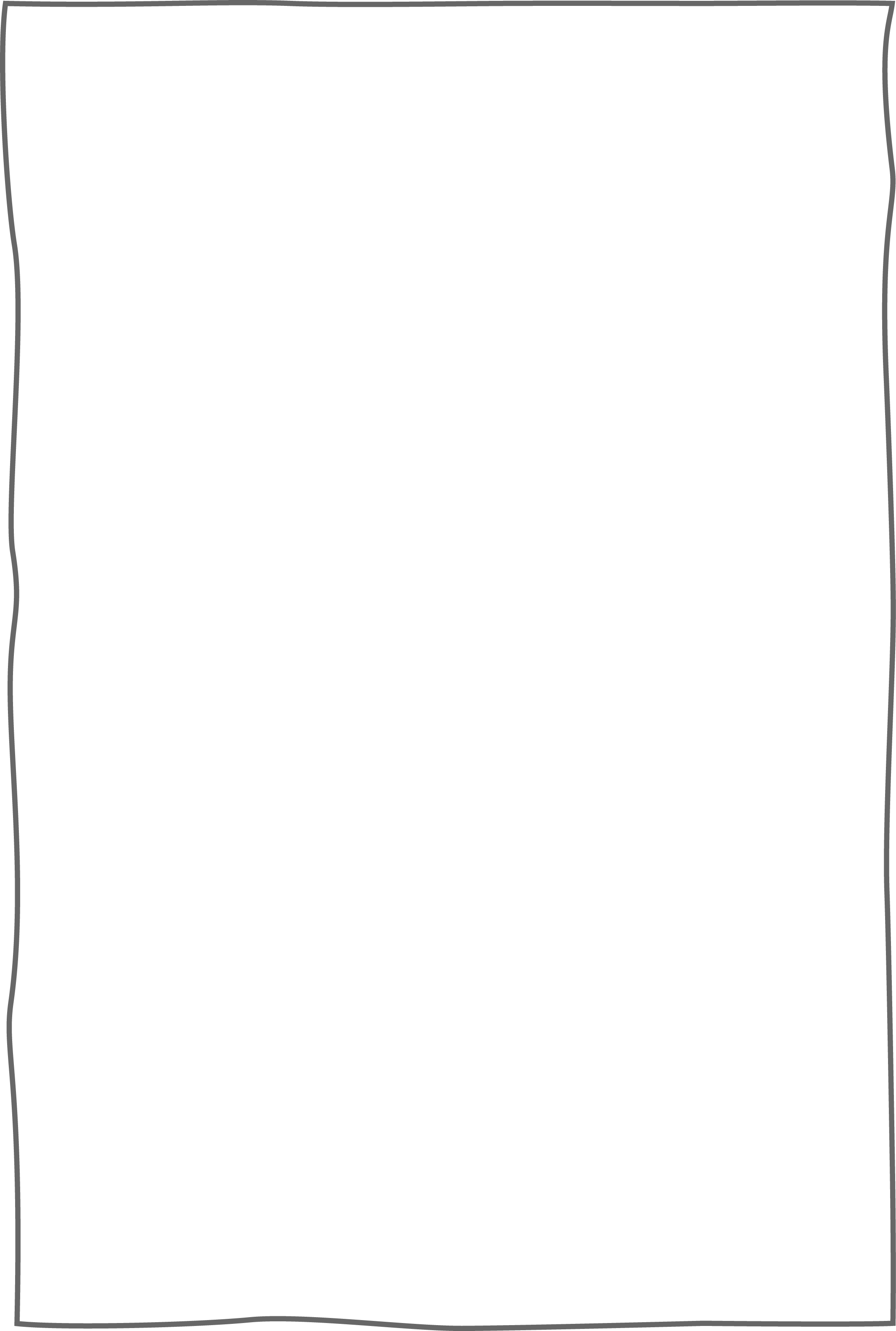 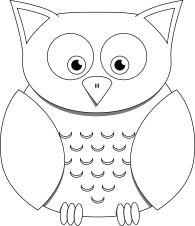 NebelFinde die fehlenden Wörter. Kreuze die richtigen Wörter an!NameDatumSUPRA – WetterUE 6, AB 6.5 WolkeWassertröpfchenHerbstdichterverdunstetSichtStaubkörnchenTemperaturHautkondensiertschwebenNebel entsteht häufig im Frühjahr und ……. gegen Abend oder in den frühen Morgenstunden.XWie ein dichter, grauer Schleier hüllt er alles ein. Er behindert die ….. .XEr dämpft die Geräusche. Er fühlt sich auf der ………. unangenehm feucht an.XNebel entsteht wie eine ……., allerdings nicht so hoch oben in der Luft, sondern unmittelbar über der Erdoberfläche.XWeil dauernd Wasser ……, enthält die Luft immer Wasserdampf.XJe höher die …… der Luft ist, umso mehr Wasserdampf kann sie aufnehmen.XKühlt sich die Luft in kurzer Zeit schnell ab, …….. ein Teil des Wasserdampfes.XDie unsichtbaren winzigen Tröpfchen verdichten sich zu ganz kleinen …… .XSie setzen sich auf winzige ……, die in der Luft enthalten sind, ab.XSie sind so leicht, dass sie in der Luft ….. .XJe mehr Wasserdampf kondensiert, umso  ….. ist der Nebel.X